                                                                                                                                                                                                        О Т К Р Ы Т О Е    А К Ц И О Н Е Р Н О Е     О Б Щ Е С Т В О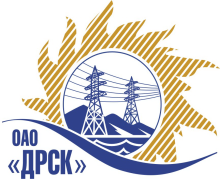 		Протокол выбора победителягород  Благовещенск, ул. Шевченко, 28ПРЕДМЕТ ЗАКУПКИ:Открытый запрос предложений Разработка проектов предельно допустимых выбросов для нужд филиала ОАО «ДРСК» "Амурские электрические сети" (раздел  10 «Прочие услуги» № 891)Плановая стоимость закупки:  770 000,00 руб. без НДС.ПРИСУТСТВОВАЛИ:На заседании присутствовали 8 членов Закупочной комиссии 2 уровня. ВОПРОСЫ ЗАСЕДАНИЯ ЗАКУПОЧНОЙ КОМИССИИ:ВОПРОС 1 «О ранжировке предложений Участников закупки. Выбор победителя»ОТМЕТИЛИ:В соответствии с критериями и процедурами оценки, изложенными в конкурсной документации, предлагается ранжировать предложения следующим образом:  На основании вышеприведенной ранжировки предложений предлагается признать Победителем Участника, занявшего первое место, а именно: ООО «Дальневосточный научный инновационный центр «Новые технологии»  (675000, Амурская область г. Благовещенск, ул. Политехническая, 159/1) - Стоимость предложения 240 000,00 руб. без учета НДС (НДС не предусмотрен) Сроки выполнения работ: начала -  01.05.2013 г. – 31.10.2013 г. Условия оплаты: 31.10.2013.  Срок действия предложения до 31.10.2013 г.РЕШИЛИ:Утвердить ранжировку предложений. 1 место: ООО «Дальневосточный научный инновационный центр «Новые технологии»  (675000, Амурская область г. Благовещенск, ул. Политехническая, 159/1)2 место: ООО «Научно производственное объединение Коралл-К» (664005, Иркутская обл. г. Иркутск, ул. 2-я Железнодорожная, 8-а-11)3 место: ООО «Технический Экологический консалтинг»  (192019, Санкт-Петербург, ул. Седова, 11, литер А) 4 место: ИП Шевчук Алена Владимировна  (675000, Амурская область г. Свободный, ул. Чайковского, 11) 5 место: ФБУ «ЦЛАТИ по ДФО» - ЦЛАТИ по Амурской области  (675000, Амурская область г. Благовещенск, ул. Ленина 165Д)6 место: ООО «КапиталЪ»  (675000, Амурская область г. Благовещенск, ул. Северная, 165/1)7 место: ООО «ЭкоПроект»  (675000, Амурская область г. Благовещенск, ул. Мухина, 120, оф. 307)Признать Победителем ООО «Дальневосточный научный инновационный центр «Новые технологии»  (675000, Амурская область г. Благовещенск, ул. Политехническая, 159/1) - Стоимость предложения 240 000,00 руб. без учета НДС (НДС не предусмотрен) Сроки выполнения работ: начала -  01.05.2013 г. – 31.10.2013 г. Условия оплаты: 31.10.2013.  Срок действия предложения до 31.10.2013 г.ДАЛЬНЕВОСТОЧНАЯ РАСПРЕДЕЛИТЕЛЬНАЯ СЕТЕВАЯ КОМПАНИЯУл.Шевченко, 28,   г.Благовещенск,  675000,     РоссияТел: (4162) 397-359; Тел/факс (4162) 397-200, 397-436Телетайп    154147 «МАРС»;         E-mail: doc@drsk.ruОКПО 78900638,    ОГРН  1052800111308,   ИНН/КПП  2801108200/280150001№  172/ПрУ-ВП13  мая 2013 годаМесто в ранжировкеНаименование и адрес участникаЦена заявки до переторжки, руб. без учета НДСЦена заявки после переторжки, руб. без учета НДСИные существенные условия1 местоООО «Дальневосточный научный инновационный центр «Новые технологии»  (675000, Амурская область г. Благовещенск, ул. Политехническая, 159/1)542 000,00240 000,00Сроки выполнения работ: начала -  01.05.2013 г. – 31.10.2013 г.Условия оплаты: 31.10.2013. Срок действия предложения до 31.10.2013 г.2 местоООО «Научно производственное объединение Коралл-К» (664005, Иркутская обл. г. Иркутск, ул. 2-я Железнодорожная, 8-а-11)490 000,00416 500,00Сроки выполнения работ: начала -  с даты заключения договора, окончание – 30.09.2013 г.Условия оплаты: без аванса. Срок действия предложения до 20.06.2013 г.3 местоООО «Технический Экологический консалтинг»  (192019, Санкт-Петербург, ул. Седова, 11, литер А)430 000,00430 000,00Сроки выполнения работ: начала -  01.04.2013 г. – 31.10.2013 г.Условия оплаты: без аванса. Срок действия предложения до 20.07.2013 г.4 местоИП Шевчук Алена Владимировна  (675000, Амурская область г. Свободный, ул. Чайковского, 11)540 540,00450 000,00Сроки выполнения работ: начала -  с даты заключения договора, окончание – 31.10.2013 г.Условия оплаты: без аванса, в течении 30 дней после подписания акта оказанных услуг. Срок действия предложения до 01.08.2013 г.5ФБУ «ЦЛАТИ по ДФО» - ЦЛАТИ по Амурской области  (675000, Амурская область г. Благовещенск, ул. Ленина 165Д)685 698,00585 458,25Сроки выполнения работ: начала -  с даты заключения договора, окончание – 31.10.2013 г.Условия оплаты: без аванса, в течении 30 дней после подписания акта оказанных услуг. Срок действия предложения до 01.06.2013 г.6 местоООО «КапиталЪ»  (675000, Амурская область г. Благовещенск, ул. Северная, 165/1)640 000,00640 000,00Сроки выполнения работ: начала -  22.04.2013 г., окончание – 31.10.2013 г.Условия оплаты: без аванса, до 30.11.2013 г. Срок действия предложения до 05.07.2013 г.7 местоООО «ЭкоПроект»  (675000, Амурская область г. Благовещенск, ул. Мухина, 120, оф. 307)756 000,00756 000,00Сроки выполнения работ: начала -  13.05.2013 г. – 31.10.2013 г.Условия оплаты: без аванса. Срок действия предложения до 15.04.2013 г.Ответственный секретарь Закупочной комиссии: Моторина О.А. «___»______2013 г._______________________________Технический секретарь Закупочной комиссии: Коврижкина Е.Ю.  «___»______2013 г._______________________________